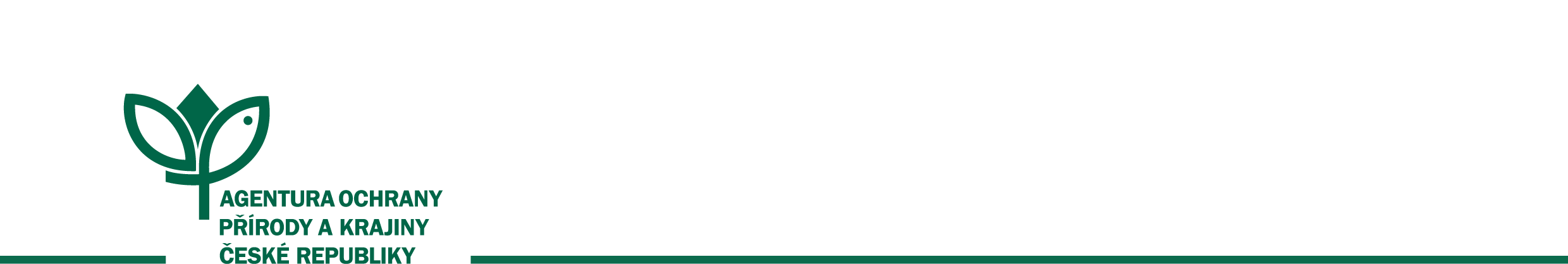 Číslo smlouvy: GS-782/18SMLOUVA o dodávce softwAreuzavřená dle ustanovení § 1746 odst. 2 zák. č. 89/2012 Sb., občanského zákoníku Smluvní stranyObjednatelČeská republika - 	Agentura ochrany přírody a krajiny České republikySídlo: 			Kaplanova 1931/1, 148 00 Praha 11 - Chodov  Jednající: 		Ing. Jan ZohornaIČO: 			629 335 91 	Bankovní spojení: 	ČNB Praha, Číslo účtu:	18228011/0710Kontaktní osoba pro věci technické: Martin Šulc, (martin.sulc@nature.cz, tel.: 602 255 207)(dále jen „objednatel“)DodavatelGAPP System, spol. s r.o.Sídlo:			Petržílkova 2565/23, 158 00 Praha 5					IČO:			60487291DIČ:			CZ60487291Bankovní spojení:	ČSOB, a.s., Číslo účtu:	 476324633/0300 zapsaná v obchodním rejstříku vedeném Městským soudem v Praze, oddíl C, vložka 27177Telefon:		+420 251 081 731Kontaktní osoba pro věci technické: Eliška Veselá (eliska.vesela@gapp.cz, tel.: +420 607 007 137)(dále jen „dodavatel“) Předmět smlouvyPředmětem této smlouvy je závazek dodavatele dodat objednateli věc, která je předmětem dodávky, a umožnit objednateli nabýt právo k užívání předmětu dodávky (licenci), a to na dobu jednoho roku, bez územního omezení, pro účely zálohování a obnovy dat, a závazek objednatele, že zaplatí dodavateli cenu sjednanou v čl. 4. této smlouvy.Předmět dodávkyPředmětem dodávky dle této smlouvy jsou následující věci:2 ks HPE Data Protector On-line Extension (elektronická) licence pro Windows nebo Linux, včetně uživatelské dokumentace;2 ks HPE SW Enterprise Basic 1yr Support (roční podpora), včetně uživatelské dokumentace. (dále jen „předmět dodávky“)Smluvní strany se dohodly, že součástí předmětu dodávky budou po dobu 1 roku od účinnosti smlouvy také veškeré dostupné updaty předmětu dodávky dle ustanovení bodu 3.1 písm. a) a to bez zbytečného odkladu po jejich vydání. Cena za updaty je zahrnuta v ceně předmětu dodávky, stanovené v čl. 4.1 této smlouvy.Cena a její splatnostCena za předmět dodávky (dále jen „cena“) je stanovena dohodou smluvních stran a činíCena bez DPH: 91 764,- KčDPH: 19 270,- KčCena včetně DPH: 111 034,- Kč (slovy: stojedenácttisíctřicetčtyři korun českých)Dodavatel je plátcem DPHCena zahrnuje rovněž veškeré náklady dodavatele související s dodávkou objednateli.Cena uvedená v čl. 4.1 této smlouvy je sjednána smluvními stranami jako cena pevná. Jakékoliv změny ceny mohou být provedeny výhradně písemným dodatkem k této smlouvě, podepsaným oběma smluvními stranami.Cena je splatná ve lhůtě třiceti (30) kalendářních dnů ode dne, kdy byla objednateli doručena faktura (daňový doklad) dodavatele obsahující (i) náležitosti daňového resp. účetního dokladu podle platných obecně závazných právních předpisů, a (ii) odkaz na číslo této smlouvy. Faktura (daňový doklad) musí být zaslána na adresu sídla objednatele uvedenou v záhlaví této smlouvy.Právo dodavatele vystavit fakturu (daňový doklad) vzniká ke dni odevzdání předmětu dodávky objednateli.Objednatel má právo fakturu (daňový doklad) dodavateli před uplynutím lhůty splatnosti vrátit, aniž by došlo k prodlení s jeho úhradou, (i) obsahuje-li nesprávné údaje nebo (ii) chybí-li na faktuře (daňovém dokladu) odkaz na číslo této smlouvy. Nová lhůta splatnosti v délce třiceti (30) kalendářních dnů počne plynout ode dne doručení opravené faktury (daňového dokladu) objednateli.Čas plněníSmluvní strany si sjednaly, že dodavatel poskytne objednateli předmět dodávky dálkovým přístupem prostřednictvím sítě internet, a to nejpozději do 15 pracovních dnů od účinnosti smlouvy. Nebezpečí škodyDodavatel prohlašuje a odpovídá objednateli za právní bezvadnost předmětu dodání a za skutečnost, že uzavřením této smlouvy není porušena žádná povinnost dodavatele nebo práva či oprávněné zájmy jiných osob.Smluvní pokuty a úroky z prodleníV případě, že dodavatel nedodrží termín plnění sjednaný v bodu 5.1 této smlouvy, je povinen zaplatit objednateli smluvní pokutu ve výši 0,05 % z celkové ceny (tj. včetně DPH) uvedené v bodu 4.1 této smlouvy za každý započatý den prodlení.V případě prodlení objednatele s placením řádně vystavené faktury, je objednatel povinen zaplatit dodavateli úrok z prodlení ve výši stanovené příslušnými právními předpisy z nezaplacené částky.Všechny smluvní sankce uplatněné dle této smlouvy jsou splatné do čtrnácti (14) kalendářních dnů ode dne doručení písemného oznámení o jejich uplatnění stranou oprávněnou straně povinné. Ujednání o úroku z prodlení a smluvních pokutách zůstávají případným odstoupením od této smlouvy nedotčena a trvají i po skončení účinnosti této smlouvy.Ustanoveními o smluvní pokutě není dotčen nárok oprávněné smluvní strany žádat náhradu škody v plné výši.Závěrečná ustanoveníSmlouva se vyhotovuje ve třech stejnopisech, z nichž každý má platnost originálu. 2 stejnopisy obdrží objednatel, 1 stejnopis obdrží dodavatel.Tuto smlouvu je možné měnit či doplňovat pouze formou písemných vzestupně číslovaných dodatků.Dodavatel bere na vědomí, že tato smlouva může podléhat povinnosti jejího uveřejnění podle zákona č. 340/2015 Sb., o zvláštních podmínkách účinnosti některých smluv, uveřejňování těchto smluv a o registru smluv (zákon o registru smluv), zákona č. 134/2016 Sb., o zadávání veřejných zakázek, ve znění pozdějších předpisů a/nebo jejího zpřístupnění podle zákona č. 106/1999 Sb., o svobodném přístupu k informacím, ve znění pozdějších předpisů. Dodavatel s uveřejněním či zpřístupněním podle výše uvedených právních předpisů bezvýhradně souhlasí.Smluvní strany se zavazují, že v případě sporů o obsah a plnění této smlouvy vynaloží veškeré úsilí, aby tyto spory byly vyřešeny smírnou cestou. Pokud nedojde k dohodě, je příslušný obecný soud žalované strany.Smluvní strany prohlašují, že tato smlouva je výrazem jejich vážné a svobodné vůle, je uzavřena nikoli v tísni za nápadně nevýhodných podmínek. Smluvní strany smlouvu přečetly, s jejím obsahem souhlasí a na důkaz toho připojují vlastnoruční podpisy.Smlouva nabývá platnosti dnem podpisu oběma smluvními stranami. Tato smlouva nabývá účinnosti dnem podpisu oprávněným zástupcem poslední Strany. Podléhá-li však tato smlouva povinnosti uveřejnění prostřednictvím registru smluv podle zákona o registru smluv, nenabude účinnosti dříve, než dnem jejího uveřejnění. Smluvní strany se budou vzájemně o nabytí účinnosti smlouvy neprodleně informovatPříloha č. 1: cenová nabídkaV Praze dne ……………                                                                        V Praze dne 5.4.2018Ing. Jan Zohorna (objednatel)	Ing. Jiří Palkovský (dodavatel)